DAILĖS ILGALAIKIS PLANAS  5–6  KLASEI Dėl ilgalaikio plano formos susitaria mokyklos bendruomenė, tačiau nebūtina siekti vienodos formos. Skirtingų dalykų ar dalykų grupių ilgalaikių planų forma gali skirtis, svarbu atsižvelgti į dalyko(-ų) specifiką ir sudaryti ilgalaikį planą taip, kad jis būtų patogus ir informatyvus mokytojui, padėtų planuoti trumpesnio laikotarpio (pvz., pamokos, pamokų ciklo, savaitės) ugdymo procesą, kuriame galėtų būti nurodomi ugdomi pasiekimai, kompetencijos, sąsajos su tarpdalykinėmis temomis. Pamokų ir veiklų planavimo pavyzdžių galima rasti Dailės  bendrosios programos (toliau – BP) įgyvendinimo rekomendacijų dalyje Veiklų planavimo ir kompetencijų ugdymo pavyzdžiai. Planuodamas mokymosi veiklas mokytojas tikslingai pasirenka, kurias kompetencijas ir pasiekimus ugdys atsižvelgdamas į konkrečios klasės mokinių pasiekimus ir poreikius. Šį darbą palengvins naudojimasis Švietimo portale pateiktos BP atvaizdavimu su mokymo(si) turinio, pasiekimų, kompetencijų ir tarpdalykinių temų nurodytomis sąsajomis. Kompetencijos nurodomos prie kiekvieno pasirinkto koncentro pasiekimo: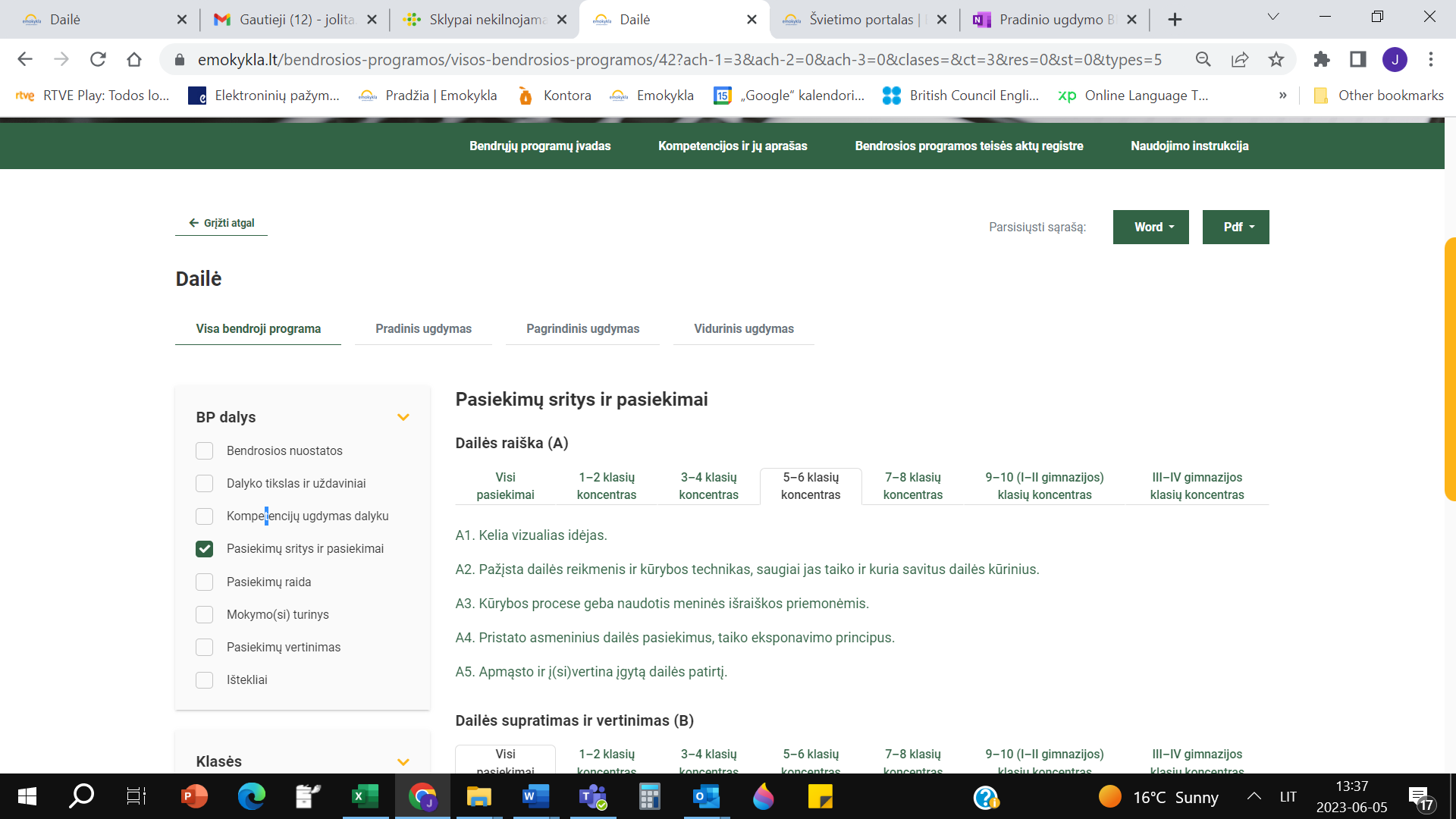 Tarpdalykinės temos nurodomos prie kiekvienos mokymo(si) turinio temos. Užvedus žymeklį ant prie temų pateiktos ikonėlės atsiveria langas, kuriame matoma tarpdalykinė tema ir su ja susieto(-ų) pasiekimo(-ų) ir (ar) mokymo(si) turinio temos(-ų) citatos: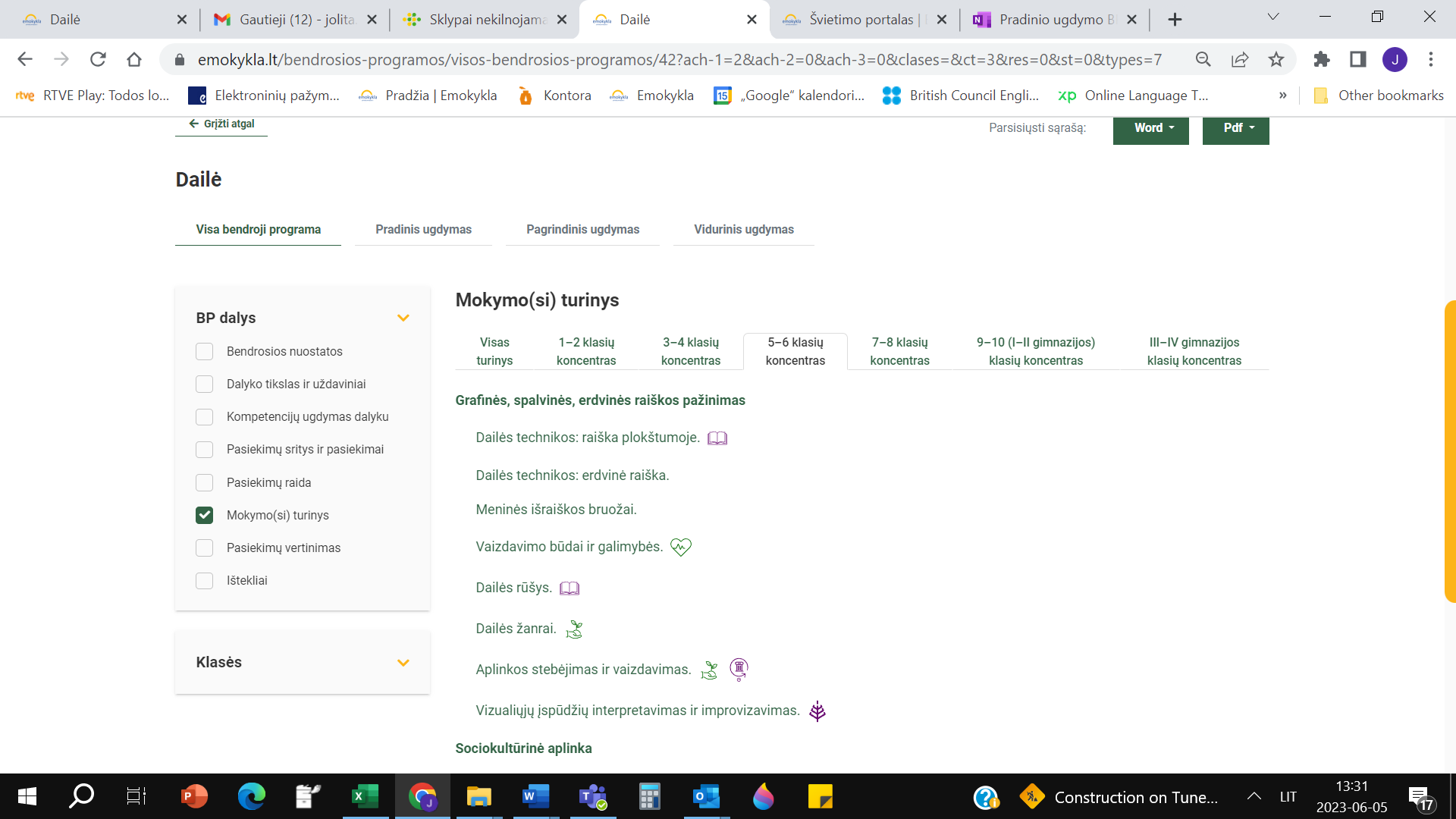 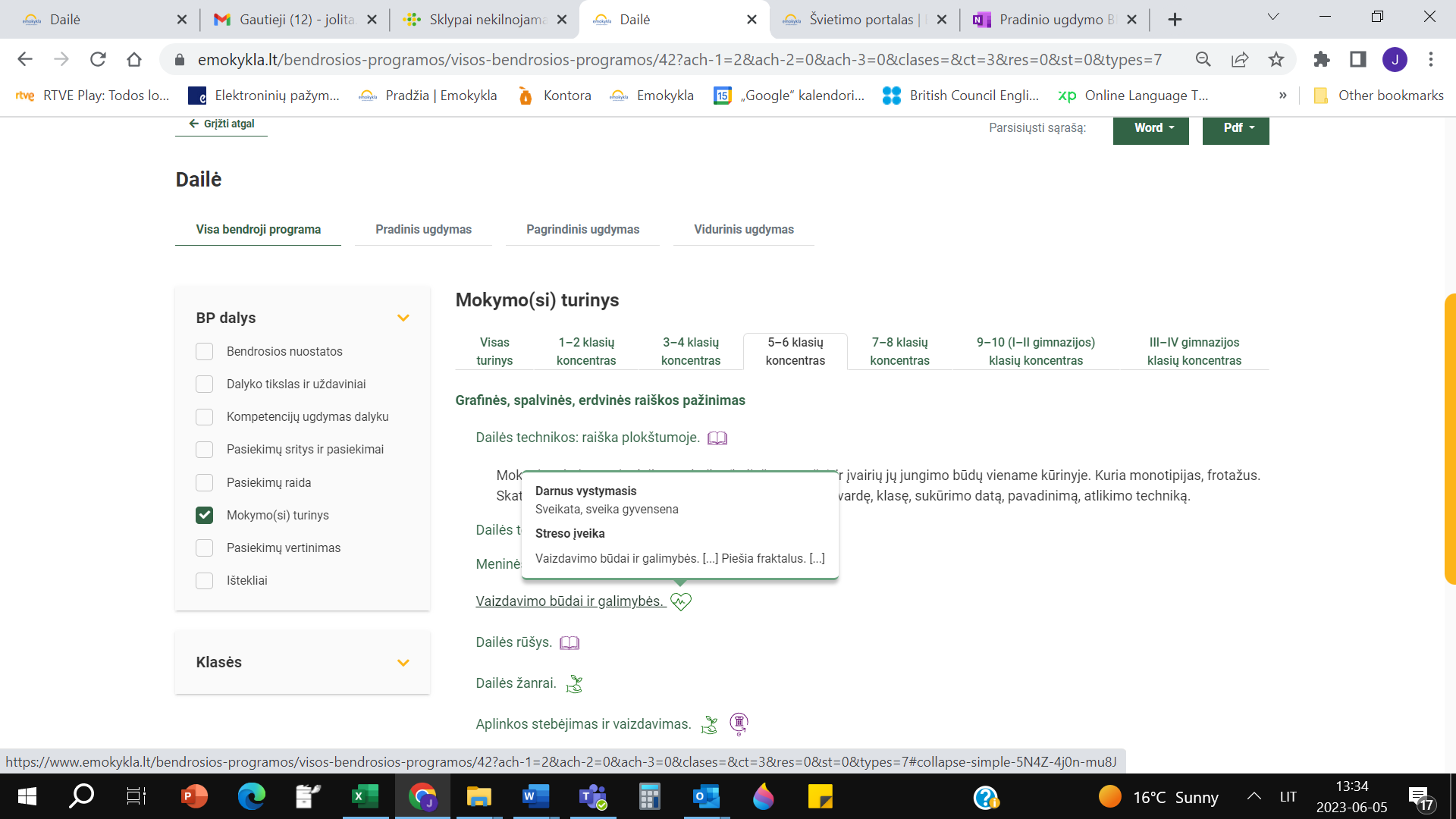 Pateiktame ilgalaikio plano pavyzdyje nurodomas preliminarus 70-ies procentų Bendruosiuose ugdymo planuose dalykui numatyto valandų skaičiaus paskirstymas:stulpelyje Mokymo(si) turinio tema yra pateikiamos BP temos; stulpelyje Tema pateiktos galimos pamokų temos, kurias mokytojas gali keisti savo nuožiūra;stulpelyje Val. sk. yra nurodytas galimas nagrinėjant temą pasiekimams ugdyti skirtas pamokų skaičius. Daliai temų valandos nurodytos intervalu, pvz., 1–2. Lentelėje pateiktą pamokų skaičių mokytojas gali keisti atsižvelgdamas į mokinių poreikius, pasirinktas mokymosi veiklas ir ugdymo metodus;stulpelyje 30 proc. mokytojas, atsižvelgdamas į mokinių poreikius, pasirinktas mokymosi veiklas ir ugdymo metodus, galės nurodyti, kaip paskirsto valandas laisvai pasirenkamam turiniui;stulpelyje Galimos mokinių veiklos pateikiamas veiklų sąrašas yra susietas su BP įgyvendinimo rekomendacijų dalimi Dalyko naujo turinio mokymo rekomendacijos, kurioje galima rasti išsamesnės informacijos apie ugdymo proceso organizavimą įgyvendinant atnaujintą BP.DAILĖS ILGALAIKIS PLANAS 5–6 KLASEI_______________________________Mokymo(si) turinio skyrius Mokymo(si) turinio temaVal. sk.30 proc.Galimos mokinių veiklosGrafinės, spalvinės, erdvinės raiškos pažinimasTapybos  technikos ir meninės išraiškos priemonės. 4Tapomi skirtingo kolorito (šviesaus, tamsaus, vienspalvio, įvairiaspalvio)  darbai. Simetriška ir nesimetriška kompozicija. Visuma ir detalė. Dydžių ir spalvų santykiai.Grafinės, spalvinės, erdvinės raiškos pažinimasGrafikos technikos ir meninės išraiškos priemonės. 4Mokomasi sudėtingesnių dailės technikų (koliažo, gratažo) ir įvairių jų jungimo būdų viename kūrinyje. Kuriamos monotipijos, frotažai. Grafinės, spalvinės, erdvinės raiškos pažinimasErdvinės technikos ir meninės išraiškos priemonės.4Mokomasi sudėtingesnių dailės technikų (lipdymo, liejimo, skaptavimo) ir įvairių jų jungimo būdų viename kūrinyje.Grafinės, spalvinės, erdvinės raiškos pažinimasVaizdavimo būdai ir galimybės.4Piešiami fraktalai. Kuriami scenovaizdžio maketai, savo ir svajonių kambario interjero projektai, interjero akcentai, asmeninių daiktų projektai, modeliai.Grafinės, spalvinės, erdvinės raiškos pažinimasDailės žanrai. Peizažas. 2Kuriami buitinio žanro kūriniai įvairiomis technikomis. Mokomasi pavaizduoti pirmo ir antro plano objektus. Grafinės, spalvinės, erdvinės raiškos pažinimasDailės žanrai. Peizažas. 2Kuriami gamtos ir miestų peizažai įvairiomis technikomis. Mokomasi pavaizduoti gamtos ir oro būsenas. Tyrinėjamos spalvos ir šviesos naktį, saulėtą dieną, vakare, įvairiais metų laikais. Aptariami Lietuvos tapytojų sukurti peizažai. Grafinės, spalvinės, erdvinės raiškos pažinimasDailės žanrai. Animalistinis žanras.4Kuriami animalistinio žanro kūriniai įvairiomis technikomis. Susipažįsta su tikrovišku ir sąlygišku vaizdavimu profesionaliosios dailės ir tautodailės kūriniuose, animalistinio žanro įvairove.Sociokultūrinė aplinka.Kultūrinis paveldas. 4Susipažįstama su dailės kūriniais artimiausiuose muziejuose ir dailės parodose. Susipažįstama su Vakarų civilizacijos menu: miestų formavimosi pradžia, planais, heraldika, žmonių apranga, drabužių stiliumi. Aptariama meno vertė ir išsaugojimo svarba.Sociokultūrinė aplinka.Etninė kultūra. 4Edukacinė pamoka „Tautodailės kūriniai, kurie išreiškia meilę ir pagarbą gamtai “. Per patrauklią kūrybinę veiklą mokiniai pažįsta senovės baltų ženklus ir simbolius, kultūros artefaktus; skirtingų Lietuvos regionų ir pasaulio tautų kostiumus, aprangos ir gyvensenos tradicijas. Susipažįsta su lietuvių liaudies grafika, tapyba, skulptūra, mažąja architektūra (koplytėlė, koplytstulpis), krikštais ir su šiuolaikinės tautodailės kūriniais, kuriuose išreiškiama meilė ir pagarba gamtai.Sociokultūrinė aplinka.Švenčių puošimo tradicijos. 2Kuriama erdvinė kompozicija bendruomeninei erdvei papuošti. Apibūdinamos skirtingų švenčių dekoravimo tradicijos.Sociokultūrinė aplinka.Valstybingumo simboliai. 2Kuriama originali plokštuminė kompozicija ,,Europos šalių vėliavų spalvos“. Lygina savo ir kaimyninių valstybių simbolius (herbus, vėliavas), atranda skirtumus ir panašumus.Kuriamas fantastinės valstybės, mokinio įsivaizduojamos karalystės herbas, vėliava. Tarpdalykiniai projektai.Meninės idėjos. 2Mokinio individuali kūrybinė idėja perteikiama savarankiškai pasirenkant temą ir įvairias menų raiškos priemones. Ieškoma dailės idėjų sąsajų su muzika, šokiu, teatru, literatūra, psichologija, filosofija, mokslu.Tarpdalykiniai projektai.Projektai apie idėjas, vertybes, asmenybes.2Kuriami projektai remiantis S. Riaubos, L. Šepkos, P. Gerlikienės, V. Van Gogo, Lietuvos dailininkai (peizažų tapytojų): J. Vienožinskio, A. Žmuidzinavičiaus, P. Kalpoko, M. Cvirkienės kūryba. Kuriamos pateiktys: atrenkamos nuotraukos ar dailės kūriniai, kūrybiškai, savitai komponuojamas vaizdas ir tekstas, parenkamas fonas.Tarpdalykiniai projektai.Projektas „Kultūrinė įvairovė tapyboje“,4Kuriami projektai „Kultūrinė įvairovė tapyboje“, kuriuose supažindinama su ikikrikščioniškos Lietuvos ir neeuropietiškų kultūrų daile: Azijos, maorių ir Australijos aborigenų tapyba. Ikikolumbinės Amerikos indėnų (majų, inkų, actekų) piramidėmis, kalendoriais, freskomis, keramika, tekstile, ornamentais, knygų iliustracijomis. Senosios Afrikos kaukėmis, skulptūromis, tekstile, keramika, namų apyvokos reikmenimis.Tarpdalykiniai projektai.Projektas „Gamta – meno kūrinių įkvėpimo šaltinis. “4Kuriami projektai „Gamta – meno kūrinių įkvėpimo šaltinis. “ Savo sukurtų vaizdų fotografavimas, redagavimas siekiant suteikti numatytą nuotaiką. Skaitmeninio vaizdo kūrimas naudojant montažo, aplikacijos principus, naudojant savo ir kitų dailininkų kūrinius, paverčiant vaizdą miniatiūra, atviruku, plakatu. Animuojami savos kūrybos vaizdai. Kuriamas animacinis filmukas.Iš viso:4822